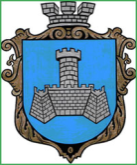 Українам. Хмільник  Вінницької областіР О З П О Р Я Д Ж Е Н Н Я МІСЬКОГО  ГОЛОВИ від 16 січня  2024 р.                                                                     №12-рПро проведення   позачерговогозасідання виконкому міської ради      Розглянувши  службові записки  начальника Управління освіти,молоді та спорту Хмільницької міської ради Оліха В.В.,начальника служби у справах дітей Хмільницької міської ради Тишкевича Ю.І.,  в. о. директора КПНЗ «Хмільницька школа мистецтв» Мвтяш Л.,  заступника міського голови з питань діяльності виконавчих органів Хмільницької міської ради Сташка А.В.,начальника фінансового управління Хмільницької міської ради Тищенко Т.П.,начальника Управління ЖКГ та КВ Хмільницької міської ради Литвиненко І.С., відповідно до п.10 статті 9 Закону України «Про правовий режим воєнного стану», п.п.2.2.3 пункту 2.2 розділу 2 Положення про виконавчий комітет Хмільницької міської ради 7 скликання, затвердженого  рішенням 46 сесії міської ради 7 скликання від 22.12.2017р. №1270, керуючись ст.42,ст.59 Закону України „Про місцеве самоврядування в Україні”:1.Провести  позачергове засідання виконавчого комітету  Хмільницької міської ради 18 січня 2024 року о 10.00 год., на яке винести  питання:2.Загальному відділу Хмільницької міської ради(О.Прокопович)  довести це  розпорядження до членів виконкому міської ради та всіх зацікавлених суб’єктів.3.Контроль за виконанням цього розпорядження залишаю за собою.              Міський голова                         Микола ЮРЧИШИНС.МаташО.ПрокоповичН.Буликова1Про часткове звільнення членів сімей учасників бойових дій від оплати за харчування їх дітей у Закладі дошкільної освіти №3 (ясла-садок) «Сонечко» м. Хмільника  Про часткове звільнення членів сімей учасників бойових дій від оплати за харчування їх дітей у Закладі дошкільної освіти №3 (ясла-садок) «Сонечко» м. Хмільника  Про часткове звільнення членів сімей учасників бойових дій від оплати за харчування їх дітей у Закладі дошкільної освіти №3 (ясла-садок) «Сонечко» м. Хмільника  Доповідає: Оліх Віталій Васильович    Доповідає: Оліх Віталій Васильович    Начальник Управління освіти,молоді та спорту Хмільницької міської ради                 2Про часткове звільнення учасників бойових дій від оплати за харчування їх дітей у закладах дошкільної освіти Хмільницької міської радиПро часткове звільнення учасників бойових дій від оплати за харчування їх дітей у закладах дошкільної освіти Хмільницької міської радиПро часткове звільнення учасників бойових дій від оплати за харчування їх дітей у закладах дошкільної освіти Хмільницької міської радиДоповідає: Оліх Віталій Васильович    Доповідає: Оліх Віталій Васильович    Начальник Управління освіти,молоді та спорту Хмільницької міської ради                 3Про часткове звільнення членів сімей учасників бойових дій від оплати за харчування їх дітей у Закладі дошкільної освіти №7 (ясла-садок) комбінованого типу «Ромашка» м. ХмільникаПро часткове звільнення членів сімей учасників бойових дій від оплати за харчування їх дітей у Закладі дошкільної освіти №7 (ясла-садок) комбінованого типу «Ромашка» м. ХмільникаПро часткове звільнення членів сімей учасників бойових дій від оплати за харчування їх дітей у Закладі дошкільної освіти №7 (ясла-садок) комбінованого типу «Ромашка» м. ХмільникаДоповідає: Оліх Віталій Васильович    Доповідає: Оліх Віталій Васильович    Начальник Управління освіти,молоді та спорту Хмільницької міської ради                 4Про часткове звільнення членів сімей учасників бойових дій від оплати за харчування їх дітей у закладах дошкільної освіти Хмільницької міської радиПро часткове звільнення членів сімей учасників бойових дій від оплати за харчування їх дітей у закладах дошкільної освіти Хмільницької міської радиПро часткове звільнення членів сімей учасників бойових дій від оплати за харчування їх дітей у закладах дошкільної освіти Хмільницької міської радиДоповідає: Оліх Віталій Васильович    Доповідає: Оліх Віталій Васильович    Начальник Управління освіти,молоді та спорту Хмільницької міської ради                 5Про звільнення членів сімей учасників бойових дій від оплати за харчування їх дітей у Закладі дошкільної освіти №1(ясла-садок) «Пролісок» м. ХмільникаПро звільнення членів сімей учасників бойових дій від оплати за харчування їх дітей у Закладі дошкільної освіти №1(ясла-садок) «Пролісок» м. ХмільникаПро звільнення членів сімей учасників бойових дій від оплати за харчування їх дітей у Закладі дошкільної освіти №1(ясла-садок) «Пролісок» м. ХмільникаДоповідає: Оліх Віталій Васильович    Доповідає: Оліх Віталій Васильович    Начальник Управління освіти,молоді та спорту Хмільницької міської ради                 6Про часткове звільнення членів сімей учасників бойових дій від оплати за харчування їх дітей у Закладі дошкільної освіти №5 (ясла-садок) «Вишенька» м. ХмільникаПро часткове звільнення членів сімей учасників бойових дій від оплати за харчування їх дітей у Закладі дошкільної освіти №5 (ясла-садок) «Вишенька» м. ХмільникаПро часткове звільнення членів сімей учасників бойових дій від оплати за харчування їх дітей у Закладі дошкільної освіти №5 (ясла-садок) «Вишенька» м. ХмільникаДоповідає: Оліх Віталій Васильович    Доповідає: Оліх Віталій Васильович    Начальник Управління освіти,молоді та спорту Хмільницької міської ради                 7Про звільнення громадянки Н. Л. В. від оплати за харчування дитини у Закладі дошкільної освіти №3 (ясла-садок) «Сонечко» м. ХмільникаПро звільнення громадянки Н. Л. В. від оплати за харчування дитини у Закладі дошкільної освіти №3 (ясла-садок) «Сонечко» м. ХмільникаПро звільнення громадянки Н. Л. В. від оплати за харчування дитини у Закладі дошкільної освіти №3 (ясла-садок) «Сонечко» м. ХмільникаДоповідає: Оліх Віталій Васильович    Доповідає: Оліх Віталій Васильович    Начальник Управління освіти,молоді та спорту Хмільницької міської ради                 8Про часткове звільнення громадянки Г. Н. А. від оплати за харчування дитини у Закладі дошкільної освіти №3 (ясла-садок) «Сонечко» м. ХмільникаПро часткове звільнення громадянки Г. Н. А. від оплати за харчування дитини у Закладі дошкільної освіти №3 (ясла-садок) «Сонечко» м. ХмільникаПро часткове звільнення громадянки Г. Н. А. від оплати за харчування дитини у Закладі дошкільної освіти №3 (ясла-садок) «Сонечко» м. ХмільникаДоповідає: Оліх Віталій Васильович    Доповідає: Оліх Віталій Васильович    Начальник Управління освіти,молоді та спорту Хмільницької міської ради                 9Про організацію суспільно корисних робіт,що виконуються в умовах воєнного стану та запровадження трудової повинностіПро організацію суспільно корисних робіт,що виконуються в умовах воєнного стану та запровадження трудової повинностіПро організацію суспільно корисних робіт,що виконуються в умовах воєнного стану та запровадження трудової повинностіДоповідає: Буликова Надія АнатоліївнаДоповідає: Буликова Надія АнатоліївнаНачальник юридичного відділу Хмільницької міської ради10Про погодження додаткових послуг, що надаються КП «Хмільникводоканал» на території Хмільницької міської територіальної громадиПро погодження додаткових послуг, що надаються КП «Хмільникводоканал» на території Хмільницької міської територіальної громадиПро погодження додаткових послуг, що надаються КП «Хмільникводоканал» на території Хмільницької міської територіальної громадиДоповідає: Литвиненко Інна Сергіївна            Доповідає: Литвиненко Інна Сергіївна            Начальник Управління житлово-комунального господарства та комунальної власності Хмільницької міської ради11Про погодження КП «Хмільниккомунсервіс» використання будівельних матеріалів для власних потреб Про погодження КП «Хмільниккомунсервіс» використання будівельних матеріалів для власних потреб Про погодження КП «Хмільниккомунсервіс» використання будівельних матеріалів для власних потреб Доповідає:   Литвиненко Інна Сергіївна                         Доповідає:   Литвиненко Інна Сергіївна                         Начальник Управління житлово-комунального господарства та комунальної власності Хмільницької міської ради12Про розгляд клопотань юридичних та фізичних осіб з питань видалення деревонасаджень у населених пунктах Хмільницької міської територіальної громади   Про розгляд клопотань юридичних та фізичних осіб з питань видалення деревонасаджень у населених пунктах Хмільницької міської територіальної громади   Про розгляд клопотань юридичних та фізичних осіб з питань видалення деревонасаджень у населених пунктах Хмільницької міської територіальної громади   Доповідає:   Литвиненко Інна Сергіївна                     Доповідає:   Литвиненко Інна Сергіївна                     Начальник Управління житлово-комунального господарства та комунальної власності Хмільницької міської ради13Про взяття П. Р. В. на квартирний облік на поліпшення житлових умовПро взяття П. Р. В. на квартирний облік на поліпшення житлових умовПро взяття П. Р. В. на квартирний облік на поліпшення житлових умовДоповідає:   Литвиненко Інна Сергіївна                     Доповідає:   Литвиненко Інна Сергіївна                     Начальник Управління житлово-комунального господарства та комунальної власності Хмільницької міської ради14Про взяття К. Є. І. на квартирний облік на поліпшення житлових умовПро взяття К. Є. І. на квартирний облік на поліпшення житлових умовПро взяття К. Є. І. на квартирний облік на поліпшення житлових умовДоповідає:   Литвиненко Інна Сергіївна            Доповідає:   Литвиненко Інна Сергіївна            Начальник Управління житлово-комунального господарства та комунальної власності Хмільницької міської ради15Про взяття К. В. М. на квартирний облік на поліпшення житлових умовПро взяття К. В. М. на квартирний облік на поліпшення житлових умовПро взяття К. В. М. на квартирний облік на поліпшення житлових умовДоповідає:   Литвиненко Інна Сергіївна             Доповідає:   Литвиненко Інна Сергіївна             Начальник Управління житлово-комунального господарства та комунальної власності Хмільницької міської ради  16Про взяття К. В. В. на квартирний облік на поліпшення житлових умов Про взяття К. В. В. на квартирний облік на поліпшення житлових умов Про взяття К. В. В. на квартирний облік на поліпшення житлових умов Доповідає:   Литвиненко Інна Сергіївна            Доповідає:   Литвиненко Інна Сергіївна            Начальник Управління житлово-комунального господарства та комунальної власності Хмільницької міської ради  17Про погодження розміщення будівельних матеріалів на загальноміській території Хмільницької міської територіальної громади Про погодження розміщення будівельних матеріалів на загальноміській території Хмільницької міської територіальної громади Про погодження розміщення будівельних матеріалів на загальноміській території Хмільницької міської територіальної громади Доповідає:  Литвиненко Інна Сергіївна             Доповідає:  Литвиненко Інна Сергіївна             Начальник Управління житлово-комунального господарства та комунальної власності Хмільницької міської ради  18Про надання малолітній В. М. М., ____ року народження статусу дитини, яка постраждала внаслідок воєнних дій та збройних конфліктів    Про надання малолітній В. М. М., ____ року народження статусу дитини, яка постраждала внаслідок воєнних дій та збройних конфліктів    Про надання малолітній В. М. М., ____ року народження статусу дитини, яка постраждала внаслідок воєнних дій та збройних конфліктів    Доповідає: Тишкевич Юрій ІвановичДоповідає: Тишкевич Юрій ІвановичНачальник служби у справах дітей Хмільницької міської ради19Про надання пільг з оплати за навчання учнів основного контингенту Комунального позашкільного навчального закладу Хмільницька школа мистецтв на 2024 рікПро надання пільг з оплати за навчання учнів основного контингенту Комунального позашкільного навчального закладу Хмільницька школа мистецтв на 2024 рікПро надання пільг з оплати за навчання учнів основного контингенту Комунального позашкільного навчального закладу Хмільницька школа мистецтв на 2024 рікДоповідає:  Стукан Вікторія ПавлівнаГоловний спеціаліст Відділу культури і туризму Хмільницької міської ради  Головний спеціаліст Відділу культури і туризму Хмільницької міської ради  20Про внесення змін до Договору оренди № 2 від 05 вересня 2018 року частини нежитлового приміщення по вул.Столярчука ,10Про внесення змін до Договору оренди № 2 від 05 вересня 2018 року частини нежитлового приміщення по вул.Столярчука ,10Про внесення змін до Договору оренди № 2 від 05 вересня 2018 року частини нежитлового приміщення по вул.Столярчука ,10Доповідає: Маташ Сергій Петрович  Керуючий справами виконкому Хмільницької міської радиКеруючий справами виконкому Хмільницької міської ради21Про схвалення проекту рішення міської ради  «Про внесення змін до рішення 53 сесії міської ради 8 скликання від 20 грудня 2023 року №2315 «Про бюджет Хмільницької міської територіальної громади на 2024 рік»  Про схвалення проекту рішення міської ради  «Про внесення змін до рішення 53 сесії міської ради 8 скликання від 20 грудня 2023 року №2315 «Про бюджет Хмільницької міської територіальної громади на 2024 рік»  Про схвалення проекту рішення міської ради  «Про внесення змін до рішення 53 сесії міської ради 8 скликання від 20 грудня 2023 року №2315 «Про бюджет Хмільницької міської територіальної громади на 2024 рік»  Доповідає: Тищенко Тетяна ПетрівнаНачальник фінансового управління Хмільницької міської радиНачальник фінансового управління Хмільницької міської ради22Про перелік питань що виносяться на розгляд  позачергової 55  сесії Хмільницької міської ради 8 скликання  18 січня   2024 року         Про перелік питань що виносяться на розгляд  позачергової 55  сесії Хмільницької міської ради 8 скликання  18 січня   2024 року         Про перелік питань що виносяться на розгляд  позачергової 55  сесії Хмільницької міської ради 8 скликання  18 січня   2024 року         Доповідає: Крепкий Павло Васильович Секретар Хмільницької міської ради Секретар Хмільницької міської ради 